                               			County Galas 2020 	   					 Annual coaches’ passes application form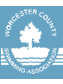 I hereby declare that these particulars are correct and that I am the nominated County Swimming Representative for this clubSIGNATURE OF NOMINATED CLUB REP:                                                   DATE:                             Please return from to County Welfare Officer mross.berrycottage@btinternet.com              Pay with club entries via BACS to Worcester County S.A. Account sort code 402303     Account No 61770071	Club	No. of annual passes @£20No Limit on numbersPayment To: Account sort code 402303     Account No 61770071Name of person                    DBS number and dateName of person                     DBS number and date